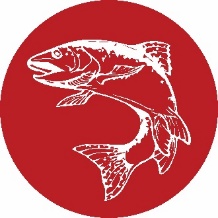 Hôtel *** Restaurant La Truite de la Loue2 route de Lyon – 25440 QUINGEY03.81.63.60.14 / 06.37.28.16.55www.hotel-restaurant-latruitedelaloue.fr / contact@hotel-restaurant-latruitedelaloue.frBURGERS MAISONTous les jours, sur place ou à emporter( fermé dimanche soir, mardi et mercredi toute la journée )SUR PLACE 18 €Servi avec frites et salade composée                           A EMPORTER 12 €Frites en supplément 2.50 €Le ChefSteak haché 150grs, salade, tomate, sauce burger, lard grillé, Cheddar.L’HôtelTruite fumée, salade, tomate, crème de ciboulette, œuf au plat.Le ComtoisSaucisse de Morteau, salade, tomate, cancoillotte, galette de pommes de terre.Le KebabEmincé d’agneau, salade, tomate, sauce samouraï, cornichons pickles.Le Coin-coinMagret de canard fumé, salade, tomate, cheddar, chutney d’oignons.La PouletteEscalope de poulet frit, salade, tomate, sauce béarnaise, cheddar.Le BubuleFilet de colin pané, salade, tomate, sauce tartare, guacamole.Le VGGalette de pommes de terre, salade, tomate, courgettes grillées, aubergines marinées, poivrons rouge confits.Spécial KID jusqu’à 10 ans ( 9€ sur place / 7.50€ à emporter )Steak Haché 100grs, salade, tomate, cheddar, ketchup + Frites + Surprise6 Nuggets + Frites + Surprise